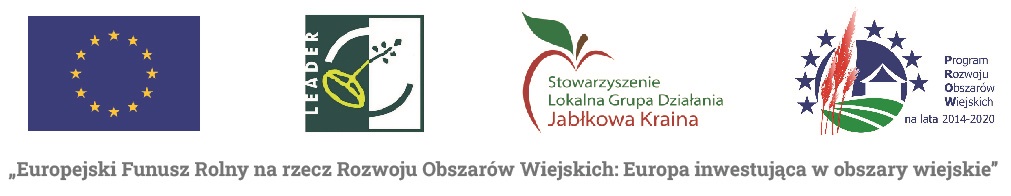 Harmonogram planowanych naborów wniosków o udzielenie wsparcia w ramach Planu Strategicznego dla Wspólnej Polityki Rolnej na lata 2023 – 2027  I.13.1 LEADER/Rozwój Lokalny Kierowany przez Społeczność (RLKS) komponent wdrażanie LSR  z dnia 29 grudnia 2023r  - Stowarzyszenie LGD „Jabłkowa  Kraina” woj. mazowieckieROK 2024Obszar geograficzny, którego dotyczy nabór, gminy pow. grójeckiego Cel szczegółowyPrzedsięwzięciePodmioty uprawnione do ubiegania się o przyznanie pomocyOrientacyjny limit środkówTermin rozpoczęcia        i zakończenia naboru            ChynówC.2 Obszar wyposażony w niekomercyjną  infrastrukturę publicznąPrzedsięwzięcie 2.1.1 Łączenie obszarów wiejskich poprzez rozwój lokalnej niekomercyjnej infrastruktury turystycznej, rekreacyjnej, kulturalnej375 000,00 €                od9.12.2024do 31.12.2024            Goszczyn            GrójecC.2 Obszar wyposażony w niekomercyjną  infrastrukturę publicznąPrzedsięwzięcie 2.1.1 Łączenie obszarów wiejskich poprzez rozwój lokalnej niekomercyjnej infrastruktury turystycznej, rekreacyjnej, kulturalnej JST, NGO/Mieszkańcy obszaru, w tym osoby w niekorzystnej sytuacji375 000,00 €                od9.12.2024do 31.12.2024           Jasieniec           WarkaC.2 Obszar wyposażony w niekomercyjną  infrastrukturę publicznąPrzedsięwzięcie 2.1.1 Łączenie obszarów wiejskich poprzez rozwój lokalnej niekomercyjnej infrastruktury turystycznej, rekreacyjnej, kulturalnej375 000,00 €                od9.12.2024do 31.12.2024           Jasieniec           WarkaC.2 Obszar wyposażony w niekomercyjną  infrastrukturę publicznąPrzedsięwzięcie 2.1.1 Łączenie obszarów wiejskich poprzez rozwój lokalnej niekomercyjnej infrastruktury turystycznej, rekreacyjnej, kulturalnej375 000,00 €                od9.12.2024do 31.12.2024C.2 Obszar wyposażony w niekomercyjną  infrastrukturę publicznąPrzedsięwzięcie 2.1.1 Łączenie obszarów wiejskich poprzez rozwój lokalnej niekomercyjnej infrastruktury turystycznej, rekreacyjnej, kulturalnej375 000,00 €                od9.12.2024do 31.12.2024C.2 Obszar wyposażony w niekomercyjną  infrastrukturę publicznąPrzedsięwzięcie 2.1.1 Łączenie obszarów wiejskich poprzez rozwój lokalnej niekomercyjnej infrastruktury turystycznej, rekreacyjnej, kulturalnej375 000,00 €                od9.12.2024do 31.12.2024